2022年度四川省广元市昭化区红十字会部门决算目 录第一部分 部门概况	1一、基本职能及主要工作	1二、机构设置	2第二部分 2022年度部门决算情况说明	3一、收入支出决算总体情况说明	3二、收入决算情况说明	3三、支出决算情况说明	4四、财政拨款收入支出决算总体情况说明	4五、一般公共预算财政拨款支出决算情况说明	5六、一般公共预算财政拨款基本支出决算情况说明	7七、“三公”经费财政拨款支出决算情况说明	8八、政府性基金预算支出决算情况说明	9九、国有资本经营预算支出决算情况说明	9十、其他重要事项的情况说明	9（一）机关运行经费支出情况	9（二）政府采购支出情况	10（三）国有资产占有使用情况	10（四）预算绩效管理情况	10第三部分 名词解释	12第四部分 附件	14附件1 广元市昭化区红十字会关于2022年部门整体支出绩效的自评报告	14附件2广元市昭化区红十字会关于2022年百万培训、博爱一日捐和公益性项目财政项目支出绩效自评报告	23第五部分 附表	34一、收入支出决算总表	34二、收入决算表	34三、支出决算表	34四、财政拨款收入支出决算总表	34五、财政拨款支出决算明细表	34六、一般公共预算财政拨款支出决算表	34七、一般公共预算财政拨款支出决算明细表	34八、一般公共预算财政拨款基本支出决算表	34九、一般公共预算财政拨款项目支出决算表	34十、政府性基金预算财政拨款收入支出决算表	34十一、国有资本经营预算财政拨款收入支出决算表	34十二、国有资本经营预算财政拨款支出决算表	34十三、财政拨款“三公”经费支出决算表	34第一部分 部门概况一、基本职能及主要工作1.传播国际红十字会运动和国际人道主义法，宣传、执行《中华人民共和国红十字会法》和《四川省实施<中华人民共和国红十字会法>办法》等法律、法规，遵循《中国红十字会章程》，依法建会、治会、兴会。2.开展备灾救灾工作，有效利用和发挥备灾救灾设施功能，在自然灾害和突发事件中，开展对受害者的救护和救助。3.开展人道领域的社会公益服务活动和卫生救护、防病常识的宣传普及，组织社会救助，进行初级卫生救护培训，组织群众参加现场救护，推动无偿献血和非血缘关系骨髓移植工作。4.组织对公民特别是青少年进行人道主义和社会主义精神文明教育活动。5.参与艾滋病防治、吸毒危害等宣传教育工作，提高公民自我防范的意识和能力。6.参与少数民族地区、贫困地区的医疗服务和扶贫工作。7.负责海峡两岸的查人转信及有关人员的遣返和见证事务。8.与境内外红十字会和组织进行友好往来，开展人道领域的合作与交流，争取援助。9.根据四川省红十字会的部署，参加国际和国内的人道主义救援工作。10.承办区政府交办的其他事项。二、机构设置广元市昭化区红十字会（本级）无部门下属二级预算单位， 核定编制5名，其中行政编制3名，参公编制1名，工勤编制1人。年末实际在编在职5人，其中行政人员3人，参公人员1人，工勤人员1人。第二部分 2022年度部门决算情况说明收入支出决算总体情况说明2022年度收入总计94.53万元。与2021年70.09万元相比，收、支各增加24.44万元，增加34.87%。增加的主要原因是新调入2名参公人员，人员类经费需求增加。（图1：收、支决算总计变动情况图）（柱状图）收入决算情况说明2022年本年收入合计94.53万元，其中：一般公共预算收入94.53万元，财政拨款收入占100%。（图2：收入决算结构图）（饼状图）三、支出决算情况说明2022年本年支出合计94.53万元，其中：基本支出68.53万元，占72.5%；项目支出26万元，占27.5%。（图3：支出决算结构图）（饼状图）四、财政拨款收入支出决算总体情况说明2022年度财政拨款收入总计94.53万元。与2021年70.09万元相比，财政拨款收、支总计各增加24.44万元，增加34.87%，增加的主要原因是区内调入参公人员2名。（图4：财政拨款收、支决算总计变动情况）（柱状图）五、一般公共预算财政拨款支出决算情况说明（一）一般公共预算财政拨款支出决算总体情况2022年一般公共预算财政拨款支出94.53万元，占本年支出合计的100%。与2021年70.09万相比，一般公共预算财政拨款增加24.44万元，增加的主要原因是区内调入参公人员2名，人员类经费支出增加。（图5：一般公共预算财政拨款支出决算变动情况）（柱状图）（二）一般公共预算财政拨款支出决算结构情况2021年一般公共预算财政拨款支出70.09万元，主要用于以下方面:社会保障和就业（类）支出 63.16万元，占90.1%，卫生健康支出2.43万元，占3.5%；住房保障支出4.5万元，占6.4%。（图6：一般公共预算财政拨款支出决算结构）（饼状图）（三）一般公共预算财政拨款支出决算具体情况2022年一般公共预算支出决算数为94.53万元，完成预算100%。其中：1.社会保障和就业支出（类）红十字事业（款）行政运行（项）: 支出决算为58.59万元，完成预算100%。2.社会保障和就业支出（类）红十字事业（款）其他红十字事业支出（项）：支出决算为26万元，完成预算100%。3.社会保障和就业支出（类）行政事业单位离退休（款）机关事业单位基本养老保险缴费支出（项）: 支出决算为4.7万元，完成预算100%。4.卫生健康支出（类）行政事业单位医疗（款）行政单位医疗（项）：支出决算为1.73万元，完成预算100%。5. 住房保障支出（类）住房改革支出（款）住房公积金（项）：支出决算为3.52万元，完成预算100%。六、一般公共预算财政拨款基本支出决算情况说明2022年一般公共预算财政拨款基本支出68.53万元，其中：人员经费36.17万元，主要包括：基本工资、津贴补贴、奖金、伙食补助费、绩效工资、机关事业单位基本养老保险缴费、其他社会保障缴费、其他工资福利支出、奖励金、住房公积、其他对个人和家庭的补助支出等。日常公用经费32.36万元，主要包括：办公费、印刷费、水费、电费、邮电费、差旅费、会议费、公务接待费等。七、“三公”经费财政拨款支出决算情况说明（一）“三公”经费财政拨款支出决算总体情况说明2022年“三公”经费财政拨款支出决算为0.41万元，完成预算100%，决算数与预算数持平的主要原因是本单位严格按照预算执行。（二）“三公”经费财政拨款支出决算具体情况说明2022年“三公”经费财政拨款支出决算中，因公出国（境）费支出决算0万元，与上年持平；公务用车购置及运行维护费支出决算0万元，与上年持平；公务接待费支出决算0.41万元，占100%，与2021年相比持平。原因是2022年度新冠疫情较为严重，导致困难救助人群增加、公务活动增多，具体情况如下：1.因公出国（境）经费支出0万元，年初未安排预算，因公出国（境）支出决算较2021年无变化。2.公务用车购置及运行维护费支出0万元，年初未安排预算。其中：公务用车购置支出0万元，年初未安排预算。公务用车运行维护费支出0万元，年初未安排预算。3.公务接待费支出0.41万元，完成预算100%。公务接待费支出决算与2021年支出决算相比持平，原因是2022年度新冠疫情较为严重，导致困难救助人群增加、公务活动增多。国内公务接待支出0.41万元，主要用于执行公务、开展业务活动开支的交通费、住宿费、用餐费等。国内公务接待13批次，102人次（不包括陪同人员），共计支出0.41万元，具体内容包括：向上级红十字会对接工作、帮扶村乡村振兴工作。其中：外事接待支出0万元，外事接待0批次，0人，共计支出0万元。（图7：“三公”经费财政拨款支出结构）（饼状图）八、政府性基金预算支出决算情况说明2022年政府性基金预算拨款支出0万元，年初未安排预算。九、国有资本经营预算支出决算情况说明2022年国有资本经营预算拨款支出0万元，年初未安排预算。十、其他重要事项的情况说明（一）机关运行经费支出情况2022年，区红十字会运行经费支出32.36万元，比2021年减少7.46万元，下降5.94%。主要原因是2022年人员减少，相关保障经费减少。（二）政府采购支出情况2022年，区红十字会政府采购支出总额0万元，本年未发生政府采购。其中：政府采购货物支出0万元、政府采购工程支出0万元、政府采购服务支出0万元。（三）国有资产占有使用情况截至2022年12月31日，区红十字会共有车辆0辆，其中：主要领导干部用车0辆、机要通信用车0辆、应急保障用车0辆、其他用车0辆。单价100万元以上专用设备0台（套）。（四）预算绩效管理情况根据预算绩效管理要求，本部门(单位）在2022年度预算编制阶段，组织对“百万培训、博爱一日捐、公益性项目工作经费”开展了预算事前绩效评估；对部门整体和所有项目支出编制了绩效目标，预算执行中，按照财政要求全面开展了绩效运行监控；组织对2022年度一般公共预算支出等全覆盖开展了绩效自评 ，形成了广元市昭化区红十字会整体绩效自评报告（表)、百万培训、博爱一日捐、公益性项目工作经费等预算项目绩效自评报告，其中，部门整体绩效自评得分93.3分，百万培训项目绩效自评得分93.4分，博爱一日捐项目绩效自评得分98.9分，公益性项目工作经费绩效自评得分97分。《2022年广元市昭化区红十字会部门整体绩效自评报告（表）》和《项目支出绩效自评报告（表）》详见附件。名词解释1.财政拨款收入：指单位从同级财政部门取得的财政预算资金。2.年初结转和结余：指以前年度尚未完成、结转到本年按有关规定继续使用的资金。3.社会保障和就业（208）行政事业单位离退休（20805）机关事业单位基本养老保险（2080505）：反映机关事业单位实施养老保险制度由单位缴纳的基本养老保险费支出。4.社会保障和就业（208）红十字事业（20816）行政运行（2081601）：反映行政单位（包括实行公务员管理的事业单位）的基本支出。5.社会保障和就业（208）红十字事业（20816）其他红十字事业（2081699）：反映其他用于红十字事业方面的支出。6.卫生健康支出（210）行政事业单位医疗（21011）行政单位医疗（2101101）：反映财政部门安排的行政单位（包括实行公务员管理的事业单位）基本医疗保险缴费经费，未参加医疗保险的行政单位的公费医疗经费，按国家规定享受离休人员、红军老战士待遇人员的医疗方面的支出。7.住房保障（221）住房改革（22102）住房公积金（2210201）：反映行政事业单位按人力资源和社会保障部、财政部规定的基本工资和津贴补贴以及规定比例为职工缴纳的住房公积金。8.基本支出：指为保障机构正常运转、完成日常工作任务而发生的人员支出和公用支出。9.项目支出：指在基本支出之外为完成特定行政任务和事业发展目标所发生的支出。10.“三公”经费：指部门用财政拨款安排的因公出国（境）费、公务用车购置及运行费和公务接待费。其中，因公出国（境）费反映单位公务出国（境）的国际旅费、国外城市间交通费、住宿费、伙食费、培训费、公杂费等支出；公务用车购置及运行费反映单位公务用车车辆购置支出（含车辆购置税）及租用费、燃料费、维修费、过路过桥费、保险费等支出；公务接待费反映单位按规定开支的各类公务接待（含外宾接待）支出。11.机关运行经费：为保障行政单位（含参照公务员法管理的事业单位）运行用于购买货物和服务的各项资金，包括办公及印刷费、邮电费、差旅费、会议费、日常维修费、办公用房水电费、办公用房物业管理费、公务用车运行维护费以及其他费用。第四部分 附件附件1广元市昭化区红十字会关于2022年部门整体支出绩效的自评报告一、预算单位概况（一）组织机构广元市昭化区红十字会（简称区红十字会）内设办公室（含事业发展职能）、赈济部。（二）机构职能1.传播国际红十字会运动和国际人道主义法，宣传、执行《中华人民共和国红十字会法》和《四川省实施<中华人民共和国红十字会法>办法》等法律、法规，遵循《中国红十字会章程》，依法建会、治会、兴会。2.开展备灾救灾工作，有效利用和发挥备灾救灾设施功能，在自然灾害和突发事件中，开展对受害者的救护和救助。3.开展人道领域的社会公益服务活动和卫生救护、防病常识的宣传普及，组织社会救助，进行初级卫生救护培训，组织群众参加现场救护，推动无偿献血和非血缘关系骨髓移植工作。4.组织对公民特别是青少年进行人道主义和社会主义精神文明教育活动。5.参与艾滋病防治、吸毒危害等宣传教育工作，提高公民自我防范的意识和能力。6.参与少数民族地区、贫困地区的医疗服务和扶贫工作。7.负责海峡两岸的查人转信及有关人员的遣返和见证事务。8.与境内外红十字会和组织进行友好往来，开展人道领域的合作与交流，争取援助。9.根据四川省红十字会的部署，参加国际和国内的人道主义救援工作。10.承办区政府交办的其他事项。（三）人员概况核定事业编制4名（参公管理），年初实际在岗3人，年末实际在岗5人，其中参照《公务员法》管理的4人（2022年区内调入公务员2人），工勤岗位1人(超编)。领导职数配备为会长1名（由分管副区长兼任）、常务副会长1名（正科）、秘书长1名（副科）、监事长1名（监事长由区审计局局长兼任）、专职副监事长1名（副科）。二、预算单位财政收支情况（一）单位财政资金收入情况1.年初预算批复表反映2022年财政拨款收入71.8万元。其中：基本支出45.8万元，项目支出26万元。2.决算报表反映2022年财政资金决算收入94.53万元。其中：当年财政拨款收入71.8万元，财政追减“三公”经费0.1万元，财政追加人员类经费22.83万元。（二）单位财政支出情况1.年初预算批复表反映2022年预算安排支出71.8万元。其中：当年基本支出45.8万元、项目支出26万元。2.决算报表反映2022年财政资金支出决算合计94.53万元。其中：当年财政拨款支出71.8万元（基本支出45.8万元，项目支出26万元），财政追减“三公”经费0.1万元，财政追加人员类经费22.83万元。三、部门整体预算绩效管理情况（一）部门预算项目绩效管理1.部门绩效目标制定区红十字会2022年度主要目标保障单位运转，开展应急救护培训，救助困难群众，为改善困难群众生产生活条件、助力乡村振兴贡献红十字人道力量。一是保障在职人员工资、保险和日常运转；二是应急救护技能培训4000人次以上；三是项大病患者及遭受自然灾害、突发事故的特困家庭提供人道关怀至少80人以上；四是向大病患者及遭受自然灾害、突发事故的特困家庭提供人道关怀等一系列惠民利民活动10次以上。2.目标实现（1）人员类区红十字会2022年人员类经费支出60.14万元，每月按时发放在职人员工资、奖金以及缴纳各类保险，偏离度43.36%，原因是区内调入公务员2名，财政追加22.83万元，人员类支出增加。（2）运转类百万培训项目完成培训人数4044人，偏离度1.1%；培训学员合格率100%，偏离度5.26%；培训费用11.97万元，较目标值15万元还差3.03万元，偏离度20.2%，原因是因单位干部职工感染新冠导致百万培训资料费、广告费和其他相关费用未能及时拨付；受训人员满意度100%，偏离度5.26%。公益性项目开展捐赠公益活动场次12次，较目标10场次多出2场次，偏离度20%，原因是因疫情捐赠资金、物资增多；工作经费支出6万元，无偏离度；开展公益活动群众知晓率98%，偏离度3.16%；困难群众满意度100%，偏离度5.26%。“博爱一日捐”项目人道主义救助人数100人，偏离度25%，原因是疫情导致困难群众增加；工作经费支出4.94万元，偏离度1.2%；困难群众满意度100%，偏离度5.26%。（3）特定目标类项目区红十字会2023年无特定目标类项目。3.支出控制日常公用经费4.1万元，无偏离度。其中 “三公”经费支出为0.41万元，无偏离度。项目经费支出22.91万元，偏离度11.88%，原因是因疫情禁止聚集性活动导致下半年部分活动无法正常开展。包括百万培训项目支出11.97万，其中办公费支出3万元，无偏离度，培训费支出8.97万元，偏离度25.25%，原因是因单位干部职工感染新冠请假导致百万培训师资费、广告费和其他相关费用未能及时拨付；公益性项目支出6万元，无偏离度；“博爱一日捐”项目经费4.94万元，其中办公费支出2万元，其他商品和服务支出2.94万元。4.及时处置区红十字会2022年度部门绩效监控调整取消额和结余注销额为0万元。5.执行进度区红十字会2022年度1-6月支出39.5万元，执行进度41.79%；1-9月支出61.26万元，执行进度64.8%；1-11月支出79.94万元，执行进度84.57%。6.预算完成情况2022年度12月预算执行进度90.64%。7.资金结余2022年百万培训项目结余3.03万元，执行度79.8%；“博爱一日捐”项目结余0.057万元，执行度98.8%；公益性项目无结余，执行度100%。8.违规记录区红十字会2022年无违规记录。（二）结果应用公开情况1.内部应用区红十字会发布《广元市昭化区红十字会关于印发〈预算绩效管理工作考核办法（试行）〉的通知》（昭红发〔2022〕17号）”，将内设机构办公室（含事业发展职能）、赈济部工作纳入考核体系，建立对内设机构预算与绩效挂钩机制。2.自评公开按照《中共中央国务院关于全面实施预算绩效管理的意见》（中发〔2018〕34号）、《广元市昭化区预算绩效管理工作考核办法的通知》的通知（昭府办函〔2021〕号）文件要求，区红十字会在2022年年末全体干部职工会经过专职副监事长蒲癸君审核，常务副会长王仕聪、秘书长吴真国审阅，由财务处在预决算公开时一起公开，规范工作要求，做好宣传引导，主动接受社会监督。3.问题整改（1）加强预算执行进度管理。我单位加强与业务部门工作对接，加快预算的执行进度，狠抓项目建设的实效性，从实际工作入手，统筹兼顾整体支出所有指标和预算执行面，分清主次均衡实施项目，确保全年项目资金实现均衡支出。（2）加强预算绩效管理意识。建立健全部门绩效管理办法，落实好项目事前绩效评估工作，搭建部门绩效指标体系，认真做好部门整体支出绩效评估和各个指标的科学设置工作。4.应用反馈区红十字会2022年度在规定时间内积极向财政部门反馈应用绩效结果报告。（三）自评质量区红十字会2022年度整体目标绩效报告自评内容详细，数字精确，自评质量较高。四、评价结论及建议（一）自评结论区红十字会2022年度按照年初绩效目标高质高效完成财政支出，根据财政部门绩效评价办法制定本单位绩效评价制度和细则，积极主动接受、配合各层级开展绩效评价相关工作，按要求公开重点绩效评价报告，自评得分93.3分。（二）存在问题1、财务管理制度建立不够完善，制度执行力度偏弱，财务管理监督措施有待加强。2、预算编制工作有待细化。预算编制不够明确和细化，预算编制的合理性需要提高，预算执行力度还要进一步加强。（三）改进建议细化预算编制工作。进一步加强单位内部机构各股室的预算管理意识，严格按照预算编制的相关制度和要求进行预算编制；全面编制预算项目，优先保障固定性的、相对刚性的费用支出项目，尽量压缩变动性的、有控制空间的费用项目，进一步提高预算编制的科学性、严谨性和可控性。附件 广元市昭化区部门整体支出绩效目标自评表（2022年度）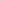 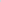 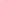 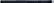 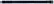 附件：2广元市昭化区红十字会关于2022年百万培训、博爱一日捐和公益性项目财政项目支出绩效自评报告一、项目概况（一）项目资金申报及批复情况2022年区红十字会共有财政项目3个，均为基本运转类项目，年初申报预算26万元，区财政局批复预算26万元。1.百万培训2022年初本单位申请百万培训工作经费预算15万元，区财政局批复预算15万元，为一般公共预算收入。2. “博爱一日捐”工作经费2022年初本单位申请博爱一日捐工作经费预算5万元，区财政局批复预算5万元，为一般公共预算收入。3.公益性项目工作经费2022年初本单位申请公益性项目工作经费预算6万元，区财政局批复预算6万元，为一般公共预算收入。（二）项目绩效目标1.百万培训绩效目标：在12月前完成培训机关干部、大中小学师生、企事业职工、乡镇社区群众、交通、公安、建筑等高危行业人员4000人的应急救护培训，培训经费控制在15万元以内、培训合格率达95%以上和培训人员满意度达到95%。通过实施公益性初级应急救护，不断提高救护知识普及率，增强广大干部群众和中小学生面对各种突发意外事件的自救互救能力，保护意外事件受伤人员的生命和健康。项目实施进度计划：按月推进，年度全面完成。2.“博爱一日捐”工作经费绩效目标：开展“博爱一日捐”社会公益活动10场次以上，活动经费控制5万元以下、群众知晓率大于90%和困难群众满意度大于95%，及时高效完成活动，为改善困难群众生产生活条件，助力乡村振兴贡献红十字人道力量。项目实施进度计划：按月推进，年度全面完成。3.公益性项目工作经费绩效目标：开展备灾救灾、0-14岁患有先天性心脏病和先天性白血病患儿项目的宣传和申报“小天使基金、天使阳光基金、三献（无偿献血、造血干细胞和人体器官（遗体、组织）捐献知识宣传）”等，以及人道救助80人以上，按时积极申报，申报率不低于85%，救助对象满意度大于95%，组织开展各类网络公益项目、志愿服务、人道传播、红十字青少年、对外交流等各项工作，充分发挥人道主义领域救助作用，使之成为聚集保护健康是社会救助的主要平台。项目实施进度计划：按月推进，年度全面完成。（三）项目资金申报相符性百万培训、“博爱一日捐”、公益性项目工作经费的资金申报完全按照项目实施内容及年度内计划方案实施，资金申报合理，操作性强，可行性高。我会结合资金性质及用途，有预见性、前瞻性地开展工作，对项目实施未产生任何负面影响。（四）自评步骤及方法按照区财政局的安排部署，我会成立自评小组，采用比较法、成本效益分析法等展开了单位自评。首先对年初下达的预算批复和年初项目绩效进行了全面梳理，分类清理了各项目一年来绩效目标完成情况、资金使用情况、项目达到的效果等，然后逐一对各项目绩效情况进行分析总结。二、项目实施及管理情况（一）资金计划、到位及使用情况2022年红十字会的各项资金按照本单位的预算，区财政局予以及时批复，我会严格按照各类项目资金使用要求支出，落实专款专用，无任何违规使用的情况。1.百万培训年初预算15万元，区财政局及时批复预算15万元，2022年本单位按照工作进度予以支付，全年使用11.97万元，执行率79.8%，原因是因年末单位干部职工全部感染新冠导致未能及时支付培训资料费和广告费等相关费用。2.“博爱一日捐”工作经费年初预算5万元，区财政局及时批复预算5万元，2022年本单位按照工作进度予以支付，全年使用4.94万元，执行率98.8%，原因是厉行节俭，控制经费支出。3.公益性项目工作经费年初预算6万元，区财政局及时批复预算6万元，2022年本单位按照工作进度予以支付，全年使用6万元，执行率100%。（二）项目财务管理情况为大到项目资金的最大使用效果，我会按照“统筹兼顾、突出重点、促进发展、专款专用、注重绩效”的原则，制定了专项资金使用实施方案、项目资金管理办法及内控管理制度等，规范了项目资金的核算及账务处理相关内容，进一步强化监督管理，严格按照各项管理办法、制度执行，财务处理及时、会计核算规范，充分发挥了资金使用效益。（三）项目组织实施情况我会高度重视，成立了以常务副会长王仕聪组长，秘书长吴真国、专职副监事长蒲癸君为副组长的领导小组，将责任落实到人头，制定了切实可行的工作实施方案，为专项资金的使用提供了坚强的组织保障。项目资金的使用严格按照程序化、制度化、公开化、透明化实施。3个项目基本完成各项绩效目标，达到了预期的各项指标和效果。三、项目绩效情况2022年度，百万培训项目全年开展初级救护员培训10场次440人，占年度目标任务400人的110%；普及性培训61场次3571人，占年度目标任务3400人的105%。，培训人员合格率100%，受训学员满意度100%，自评得分89.4。开展“博爱一日捐”活动12场次，“博爱助学”资助贫困大学新生10人，博爱送万家206户，极大程度改善困难群众生产生活条件，困难群众满意度100%，自评得分98.9。开展公益性项目全年救助困难群众100人14万元，其中大病救助80人，罕见病患者17人；“中央专项彩票公益金大病儿童救助白血病、先天性心脏病”项目救助白血病患者2名，先心病1名，资金6.5万元；我区卫子镇村民王某、王家镇村民张某、元坝镇村民肖某捐献造血干细胞、遗体，自评得分97分。区红十字会3个项目均做到了资金与项目方案相符，严格按照方案要求进行实施，加强了资金管理，做到了专款专用，确保了资金的安全，提高了资金使用效率。四、主要问题及建议（一）存在的问题一是执行较为集中，存在资金支付不及时、部分经费混用情况；二是财务报销程序较为复杂，导致经常因为缺少一个环节而拖欠一两周甚至更久无法报销情况，导致项目执行进度缓慢。（二）工作建议及改进措施一是加强财务监管力度和资金管理力度，进一步完善相关管理办法，做到专款专用；二是完善财务报销流程，减少不必要的相关程序，及时报销相关费用，提高项目执行率。附件附件第五部分 附表一、收入支出决算总表二、收入决算表三、支出决算表四、财政拨款收入支出决算总表五、财政拨款支出决算明细表六、一般公共预算财政拨款支出决算表七、一般公共预算财政拨款支出决算明细表八、一般公共预算财政拨款基本支出决算表九、一般公共预算财政拨款项目支出决算表十、政府性基金预算财政拨款收入支出决算表十一、国有资本经营预算财政拨款收入支出决算表十二、国有资本经营预算财政拨款支出决算表十三、财政拨款“三公”经费支出决算表主管部门主管部门区红十字会区红十字会区红十字会实施单位区红十字会区红十字会项目（政策）资金（万元）项目（政策）资金（万元）年初预算数全年预算数全年执行数执行率(%)项目（政策）资金（万元）项目（政策）资金（万元）年度资金总额年度资金总额76.2494.5387.1592.19%项目（政策）资金（万元）项目（政策）资金（万元）（一）财政拨款小计（一）财政拨款小计71.871.768.6295.7%项目（政策）资金（万元）项目（政策）资金（万元）1.一般公共预算1.一般公共预算71.871.768.6295.7%项目（政策）资金（万元）项目（政策）资金（万元）2.政府性基金2.政府性基金000项目（政策）资金（万元）项目（政策）资金（万元）3.国有资本经营预算3.国有资本经营预算000项目（政策）资金（万元）项目（政策）资金（万元）4.社保基金4.社保基金000项目（政策）资金（万元）项目（政策）资金（万元）〈二）其他资金〈二）其他资金022.8318.5381.17%整体目标年度目标年度目标年度目标年度目标完成情况完成情况整体目标一是保障在职人员工资、保险和日常运转；二是应急救护技能培训4000人次以上；三是项大病患者及遭受自然灾害、突发事故的特困家庭提供人道关怀至少80人以上；四是向大病患者及遭受自然灾害、突发事故的特困家庭提供人道关怀等一系列惠民利民活动10次以上。为改善困难群众生产生活条件、助力乡村振兴贡献红十字人道力量。一是保障在职人员工资、保险和日常运转；二是应急救护技能培训4000人次以上；三是项大病患者及遭受自然灾害、突发事故的特困家庭提供人道关怀至少80人以上；四是向大病患者及遭受自然灾害、突发事故的特困家庭提供人道关怀等一系列惠民利民活动10次以上。为改善困难群众生产生活条件、助力乡村振兴贡献红十字人道力量。一是保障在职人员工资、保险和日常运转；二是应急救护技能培训4000人次以上；三是项大病患者及遭受自然灾害、突发事故的特困家庭提供人道关怀至少80人以上；四是向大病患者及遭受自然灾害、突发事故的特困家庭提供人道关怀等一系列惠民利民活动10次以上。为改善困难群众生产生活条件、助力乡村振兴贡献红十字人道力量。一是保障在职人员工资、保险和日常运转；二是应急救护技能培训4000人次以上；三是项大病患者及遭受自然灾害、突发事故的特困家庭提供人道关怀至少80人以上；四是向大病患者及遭受自然灾害、突发事故的特困家庭提供人道关怀等一系列惠民利民活动10次以上。为改善困难群众生产生活条件、助力乡村振兴贡献红十字人道力量。一是保障在职人员工资、保险和日常运转；二是应急救护技能培训4000人次以上；三是项大病患者及遭受自然灾害、突发事故的特困家庭提供人道关怀至少80人以上；四是向大病患者及遭受自然灾害、突发事故的特困家庭提供人道关怀等一系列惠民利民活动10次以上。为改善困难群众生产生活条件、助力乡村振兴贡献红十字人道力量。2022年度按季度正常发放单位干部职工工资、福利；开展应急救护培训4011人；全年救助困难群众100人14万元。“红十字博爱送万家”活动慰问困难家庭206户，惠及群众600余人。“中央专项彩票公益金大病儿童救助白血病、先天性心脏病”项目申请救助白血病患者2名，先心病1名，资金6.5万元。2022年度按季度正常发放单位干部职工工资、福利；开展应急救护培训4011人；全年救助困难群众100人14万元。“红十字博爱送万家”活动慰问困难家庭206户，惠及群众600余人。“中央专项彩票公益金大病儿童救助白血病、先天性心脏病”项目申请救助白血病患者2名，先心病1名，资金6.5万元。部门整体绩效指标一级指标二级指标三级指标三级指标年度指标值实际完成值偏差原因分析及改进措施部门整体绩效指标产出指标数量指标百万培训人数百万培训人数≥4000人4044人部门整体绩效指标产出指标数量指标机关人员经费全年发放人数机关人员经费全年发放人数=3人5人区内人员变动，调入2人部门整体绩效指标产出指标数量指标开展捐赠公益活动场次开展捐赠公益活动场次≥10场次12场次疫情社会捐赠较多部门整体绩效指标产出指标数量指标人道主义救助人数人道主义救助人数≥80人100人疫情困难群众增加部门整体绩效指标产出指标质量指标开展公益活动知晓率开展公益活动知晓率≥95%98%部门整体绩效指标产出指标质量指标培训人员合格率培训人员合格率≥90%100%部门整体绩效指标产出指标时效指标及时完成各项任务及时完成各项任务=100%100%部门整体绩效指标产出指标成本指标百万培训费用控制数百万培训费用控制数≤15万元11.97万元因疫情未能支付资料费、广告费3.36万元部门整体绩效指标产出指标成本指标保障机关日常运转费用控制数保障机关日常运转费用控制数≤4.2万元4.1万元区内调入2人，财政追加22.84万元，三公追减0.1万元部门整体绩效指标产出指标成本指标机关人员工资、各类保险等控制数机关人员工资、各类保险等控制数≤41.59万元60.147万元区内调入2人，财政追加22.84万元，三公追减0.1万元部门整体绩效指标产出指标成本指标开展“博爱一日捐”活动经费控制数开展“博爱一日捐”活动经费控制数≤5万元4.94万元部门整体绩效指标产出指标成本指标开展公益活动经费控制数开展公益活动经费控制数≤6万元6万元部门整体绩效指标效益指标社会效益指标改善困难群众生产生活条件改善困难群众生产生活条件定性：优良中低差良部门整体绩效指标满意度指标服务对象满意度指标困难群众满意度困难群众满意度≥95%100%附件广元市昭化区财政项目百万培训支出绩效自评表附件广元市昭化区财政项目百万培训支出绩效自评表附件广元市昭化区财政项目百万培训支出绩效自评表附件广元市昭化区财政项目百万培训支出绩效自评表附件广元市昭化区财政项目百万培训支出绩效自评表附件广元市昭化区财政项目百万培训支出绩效自评表附件广元市昭化区财政项目百万培训支出绩效自评表附件广元市昭化区财政项目百万培训支出绩效自评表（2022年度）（2022年度）（2022年度）（2022年度）（2022年度）（2022年度）（2022年度）（2022年度）项目（政策）名称项目（政策）名称百万培训百万培训百万培训百万培训百万培训百万培训主管部门主管部门区红十字会　区红十字会　区红十字会　实施单位区红十字会区红十字会项目（政策）资金（万元）项目（政策）资金（万元）年初预算数全年预算数全年执行数执行率项目（政策）资金（万元）项目（政策）资金（万元）年度资金总额年度资金总额151511.9779.80%项目（政策）资金（万元）项目（政策）资金（万元）（一）财政拨款小计（一）财政拨款小计151511.9779.80%项目（政策）资金（万元）项目（政策）资金（万元）   1.一般公共预算   1.一般公共预算151511.9779.80%项目（政策）资金（万元）项目（政策）资金（万元）   2.政府性基金   2.政府性基金项目（政策）资金（万元）项目（政策）资金（万元）  3.国有资本经营预算  3.国有资本经营预算项目（政策）资金（万元）项目（政策）资金（万元）  4.社保基金  4.社保基金项目（政策）资金（万元）项目（政策）资金（万元）（二）其他资金（二）其他资金年度总体目标预期目标预期目标预期目标预期目标预期目标全年实际完成情况全年实际完成情况年度总体目标培训机关干部、大中小学师生、企事业职工、乡镇社区群众、交通、公安、建筑等高危行业人员4000人的应急救护培训，通过实施公益性初级应急救护，不断提高救护知识普及率，增强广大干部群众和中小学生面对各种突发意外事件的自救互救能力，保护意外事件受伤人员的生命和健康。培训机关干部、大中小学师生、企事业职工、乡镇社区群众、交通、公安、建筑等高危行业人员4000人的应急救护培训，通过实施公益性初级应急救护，不断提高救护知识普及率，增强广大干部群众和中小学生面对各种突发意外事件的自救互救能力，保护意外事件受伤人员的生命和健康。培训机关干部、大中小学师生、企事业职工、乡镇社区群众、交通、公安、建筑等高危行业人员4000人的应急救护培训，通过实施公益性初级应急救护，不断提高救护知识普及率，增强广大干部群众和中小学生面对各种突发意外事件的自救互救能力，保护意外事件受伤人员的生命和健康。培训机关干部、大中小学师生、企事业职工、乡镇社区群众、交通、公安、建筑等高危行业人员4000人的应急救护培训，通过实施公益性初级应急救护，不断提高救护知识普及率，增强广大干部群众和中小学生面对各种突发意外事件的自救互救能力，保护意外事件受伤人员的生命和健康。培训机关干部、大中小学师生、企事业职工、乡镇社区群众、交通、公安、建筑等高危行业人员4000人的应急救护培训，通过实施公益性初级应急救护，不断提高救护知识普及率，增强广大干部群众和中小学生面对各种突发意外事件的自救互救能力，保护意外事件受伤人员的生命和健康。全年开展初级救护员培训10场次440人，占年度目标任务400人的110%；普及性培训61场次3571人，占年度目标任务3400人的105%。，培训人员合格率100%，受训学员满意度100%全年开展初级救护员培训10场次440人，占年度目标任务400人的110%；普及性培训61场次3571人，占年度目标任务3400人的105%。，培训人员合格率100%，受训学员满意度100%绩效指标一级指标二级指标三级指标三级指标年度指标值实际完成值偏差原因分析及改进措施绩效指标产出指标数量指标完成培训人数完成培训人数≧4000人4011人绩效指标产出指标质量指标培训学员合格率培训学员合格率≧95%100%绩效指标产出指标时效指标完成及时率完成及时率≧95%100%绩效指标成本指标成本指标教材、器材、讲课费、交通费、资料费、制证费教材、器材、讲课费、交通费、资料费、制证费≦15万元11.97万元原因是因疫情未能支付资料费3.36万元；措施：按时拨付相关费用绩效指标效益指标社会效益
指标现场救护知识与技能水平、群众自救互救意识和能力现场救护知识与技能水平、群众自救互救意识和能力优良中低差优绩效指标满意度
指标服务对象满意度指标受训人员满意度受训人员满意度≧95%100%广元市昭化区财政项目“博爱一日捐”项目工作经费支出绩效自评表广元市昭化区财政项目“博爱一日捐”项目工作经费支出绩效自评表广元市昭化区财政项目“博爱一日捐”项目工作经费支出绩效自评表广元市昭化区财政项目“博爱一日捐”项目工作经费支出绩效自评表广元市昭化区财政项目“博爱一日捐”项目工作经费支出绩效自评表广元市昭化区财政项目“博爱一日捐”项目工作经费支出绩效自评表广元市昭化区财政项目“博爱一日捐”项目工作经费支出绩效自评表广元市昭化区财政项目“博爱一日捐”项目工作经费支出绩效自评表（2022年度）（2022年度）（2022年度）（2022年度）（2022年度）（2022年度）（2022年度）（2022年度）项目（政策）名称项目（政策）名称博爱一日捐博爱一日捐博爱一日捐博爱一日捐博爱一日捐博爱一日捐主管部门主管部门区红十字会　区红十字会　区红十字会　实施单位区红十字会区红十字会项目（政策）资金（万元）项目（政策）资金（万元）年初预算数全年预算数全年执行数执行率项目（政策）资金（万元）项目（政策）资金（万元）年度资金总额年度资金总额554.9498.80%项目（政策）资金（万元）项目（政策）资金（万元）（一）财政拨款小计（一）财政拨款小计554.9498.80%项目（政策）资金（万元）项目（政策）资金（万元）   1.一般公共预算   1.一般公共预算554.9498.80%项目（政策）资金（万元）项目（政策）资金（万元）   2.政府性基金   2.政府性基金项目（政策）资金（万元）项目（政策）资金（万元）  3.国有资本经营预算  3.国有资本经营预算项目（政策）资金（万元）项目（政策）资金（万元）  4.社保基金  4.社保基金项目（政策）资金（万元）项目（政策）资金（万元）（二）其他资金（二）其他资金年度总体目标预期目标预期目标预期目标预期目标预期目标全年实际完成情况全年实际完成情况年度总体目标开展“博爱一日捐”社会公益活动，向大病患者及遭受自然灾害、突发事故的特困家庭提供人道关怀等一系列惠民利民活动10场次以上，为改善困难群众生产生活条件，助力乡村振兴贡献红十字人道力量。开展“博爱一日捐”社会公益活动，向大病患者及遭受自然灾害、突发事故的特困家庭提供人道关怀等一系列惠民利民活动10场次以上，为改善困难群众生产生活条件，助力乡村振兴贡献红十字人道力量。开展“博爱一日捐”社会公益活动，向大病患者及遭受自然灾害、突发事故的特困家庭提供人道关怀等一系列惠民利民活动10场次以上，为改善困难群众生产生活条件，助力乡村振兴贡献红十字人道力量。开展“博爱一日捐”社会公益活动，向大病患者及遭受自然灾害、突发事故的特困家庭提供人道关怀等一系列惠民利民活动10场次以上，为改善困难群众生产生活条件，助力乡村振兴贡献红十字人道力量。开展“博爱一日捐”社会公益活动，向大病患者及遭受自然灾害、突发事故的特困家庭提供人道关怀等一系列惠民利民活动10场次以上，为改善困难群众生产生活条件，助力乡村振兴贡献红十字人道力量。开展“博爱一日捐”12场次，“博爱助学”资助贫困大学新生10人，博爱送万家206户，极大程度改善困难群众生产生活条件，困难群众满意度100%开展“博爱一日捐”12场次，“博爱助学”资助贫困大学新生10人，博爱送万家206户，极大程度改善困难群众生产生活条件，困难群众满意度100%绩效指标一级指标二级指标三级指标三级指标年度指标值实际完成值偏差原因分析及改进措施绩效指标产出指标数量指标宣传组织捐赠活动宣传组织捐赠活动≧10场12场绩效指标产出指标质量指标开展捐赠活动群众知晓率开展捐赠活动群众知晓率≧90%98%绩效指标产出指标时效指标完成及时率完成及时率≧98%100%绩效指标成本指标成本指标组织开展捐赠活动宣传、广告费用组织开展捐赠活动宣传、广告费用≦5万元4.94万元绩效指标效益指标社会效益
指标群众弘扬团结友爱、助人为乐精神群众弘扬团结友爱、助人为乐精神优良中低差优绩效指标满意度
指标服务对象满意度指标救助困难群众满意度救助困难群众满意度≧95%100%广元市昭化区财政项目公益性项目工作经费支出绩效自评表广元市昭化区财政项目公益性项目工作经费支出绩效自评表广元市昭化区财政项目公益性项目工作经费支出绩效自评表广元市昭化区财政项目公益性项目工作经费支出绩效自评表广元市昭化区财政项目公益性项目工作经费支出绩效自评表广元市昭化区财政项目公益性项目工作经费支出绩效自评表广元市昭化区财政项目公益性项目工作经费支出绩效自评表广元市昭化区财政项目公益性项目工作经费支出绩效自评表（2022年度）（2022年度）（2022年度）（2022年度）（2022年度）（2022年度）（2022年度）（2022年度）项目（政策）名称项目（政策）名称公益性项目工作经费公益性项目工作经费公益性项目工作经费公益性项目工作经费公益性项目工作经费公益性项目工作经费主管部门主管部门区红十字会　区红十字会　区红十字会　实施单位区红十字会区红十字会项目（政策）资金（万元）项目（政策）资金（万元）年初预算数全年预算数全年执行数执行率项目（政策）资金（万元）项目（政策）资金（万元）年度资金总额年度资金总额6万元6万元6万元100.00%项目（政策）资金（万元）项目（政策）资金（万元）（一）财政拨款小计（一）财政拨款小计6万元6万元6万元100.00%项目（政策）资金（万元）项目（政策）资金（万元）   1.一般公共预算   1.一般公共预算6万元6万元6万元100.00%项目（政策）资金（万元）项目（政策）资金（万元）   2.政府性基金   2.政府性基金项目（政策）资金（万元）项目（政策）资金（万元）  3.国有资本经营预算  3.国有资本经营预算项目（政策）资金（万元）项目（政策）资金（万元）  4.社保基金  4.社保基金项目（政策）资金（万元）项目（政策）资金（万元）（二）其他资金（二）其他资金年度总体目标预期目标预期目标预期目标预期目标预期目标全年实际完成情况全年实际完成情况年度总体目标开展备灾救灾、0-14岁患有先天性心脏病和先天性白血病患儿项目的宣传和申报“小天使基金、天使阳光基金、三献（无偿献血、造血干细胞和人体器官（遗体、组织）捐献知识宣传）”等，以及人道救助80人以上，组织开展各类网络公益项目、志愿服务、人道传播、红十字青少年、对外交流等各项工作，充分发挥人道主义领域救助作用，使之成为聚集保护健康是社会救助的主要平台开展备灾救灾、0-14岁患有先天性心脏病和先天性白血病患儿项目的宣传和申报“小天使基金、天使阳光基金、三献（无偿献血、造血干细胞和人体器官（遗体、组织）捐献知识宣传）”等，以及人道救助80人以上，组织开展各类网络公益项目、志愿服务、人道传播、红十字青少年、对外交流等各项工作，充分发挥人道主义领域救助作用，使之成为聚集保护健康是社会救助的主要平台开展备灾救灾、0-14岁患有先天性心脏病和先天性白血病患儿项目的宣传和申报“小天使基金、天使阳光基金、三献（无偿献血、造血干细胞和人体器官（遗体、组织）捐献知识宣传）”等，以及人道救助80人以上，组织开展各类网络公益项目、志愿服务、人道传播、红十字青少年、对外交流等各项工作，充分发挥人道主义领域救助作用，使之成为聚集保护健康是社会救助的主要平台开展备灾救灾、0-14岁患有先天性心脏病和先天性白血病患儿项目的宣传和申报“小天使基金、天使阳光基金、三献（无偿献血、造血干细胞和人体器官（遗体、组织）捐献知识宣传）”等，以及人道救助80人以上，组织开展各类网络公益项目、志愿服务、人道传播、红十字青少年、对外交流等各项工作，充分发挥人道主义领域救助作用，使之成为聚集保护健康是社会救助的主要平台开展备灾救灾、0-14岁患有先天性心脏病和先天性白血病患儿项目的宣传和申报“小天使基金、天使阳光基金、三献（无偿献血、造血干细胞和人体器官（遗体、组织）捐献知识宣传）”等，以及人道救助80人以上，组织开展各类网络公益项目、志愿服务、人道传播、红十字青少年、对外交流等各项工作，充分发挥人道主义领域救助作用，使之成为聚集保护健康是社会救助的主要平台全年救助困难群众100人14万元，其中大病救助80人，罕见病患者17人。“中央专项彩票公益金大病儿童救助白血病、先天性心脏病”项目救助白血病患者2名，先心病1名，资金6.5万元。我区卫子镇村民王某、王家镇村民张某、元坝镇村民肖某捐献造血干细胞、遗体。全年救助困难群众100人14万元，其中大病救助80人，罕见病患者17人。“中央专项彩票公益金大病儿童救助白血病、先天性心脏病”项目救助白血病患者2名，先心病1名，资金6.5万元。我区卫子镇村民王某、王家镇村民张某、元坝镇村民肖某捐献造血干细胞、遗体。绩效指标一级指标二级指标三级指标三级指标年度指标值实际完成值偏差原因分析及改进措施绩效指标产出指标数量指标开展小天使基金、天使阳光基金、人道救助人数开展小天使基金、天使阳光基金、人道救助人数≧80人100人绩效指标产出指标质量指标申报救助工作完成率申报救助工作完成率≧85%100%原因是积极向上争取，救助困难群众绩效指标产出指标时效指标完成申报及时率完成申报及时率≧100%100%绩效指标成本指标成本指标开展申报工作及宣传投入开展申报工作及宣传投入≦6万元6万元绩效指标效益指标社会效益
指标发挥人道领域救助作用发挥人道领域救助作用优良中低差优绩效指标满意度
指标服务对象满意度指标救助对象满意度救助对象满意度≧95%100%